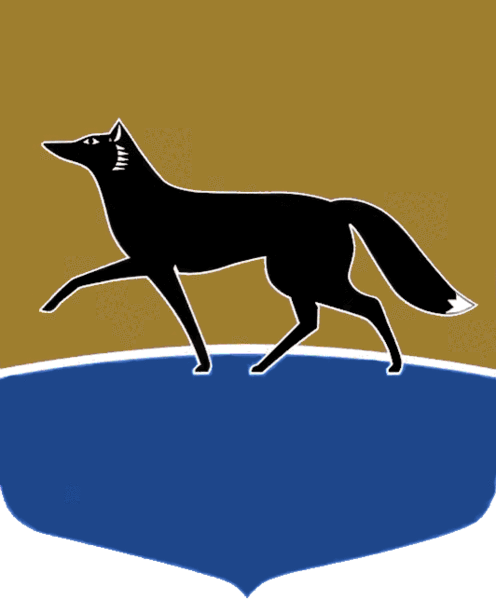 Принято на заседании Думы 25 февраля 2022 года№ 90-VII ДГО внесении изменения в решение Думы города от 26.12.2017 
№ 206-VI ДГ «О Правилах благоустройства территории города Сургута»В целях создания условий для устойчивого развития городского округа Сургут, руководствуясь Градостроительным кодексом Российской Федерации, Федеральным законом от 06.10.2003 № 131-ФЗ «Об общих принципах организации местного самоуправления в Российской Федерации», Уставом муниципального образования городской округ Сургут Ханты-Мансийского автономного округа – Югры, Дума города РЕШИЛА: Внести в решение Думы города от 26.12.2017 № 206-VI ДГ 
«О Правилах благоустройства территории города Сургута» (в редакции 
от 06.12.2021 № 41-VII ДГ) изменение, изложив часть 9 статьи 37 приложения к решению в следующей редакции: «9. Границы прилегающих территорий на строительных площадках определяются в соответствии с муниципальным правовым актом Администрации города».Председатель Думы города_______________ М.Н. Слепов«02» марта 2022 г.Глава города_______________ А.С. Филатов«04» марта 2022 г.